Notice of Certificated VacancyNotice of Certificated VacancyNotice of Certificated VacancyThe El Dorado Union High School District is accepting applications from qualified applicants for the 2021-2022 school year.The El Dorado Union High School District is accepting applications from qualified applicants for the 2021-2022 school year.The El Dorado Union High School District is accepting applications from qualified applicants for the 2021-2022 school year.FILING DEADLINEOpen Until FilledEDUCATION SPECIALIST (Special Education Teaching Position)       Anticipated Site: El Dorado High SchoolDISTRICT 
OVERVIEWThe El Dorado Union High School District is located in the Sierra Nevada foothills between Sacramento and South Lake Tahoe.The District’s boundaries encompass 1,250 square miles, including a large portion of ’s historic Gold Rush region.  The area includes about 40 communities along the Highway 50 corridor, including the towns of Placerville, El Dorado Hills, Cameron Park, Shingle Springs, Diamond Springs, Camino, and Pollock Pines.  A variety of new and existing homes, many with acreage, are available at reasonable prices within the District.Agriculture, tourism, and light industry are the area’s primary industries.  The community is served by Los Rios Community College District, Sierra Community College District, Cosumnes River Community College, California State University at Sacramento, and U.C. Davis.The District’s location and natural setting provide for exciting outdoor activities with the Sacramento River Delta on the western border, Lake Tahoe resort and ski area on the eastern border and the American River.The District serves 6,650 students in grades 9 through 12 and is comprised of four comprehensive high schools, a charter school, a Regional Occupational Program, and a continuation school.Apply online at:www.edjoin.org/eduhsdHuman Resources530.622-5081 or916.933-5165ext. 7228Fax 530.622-5982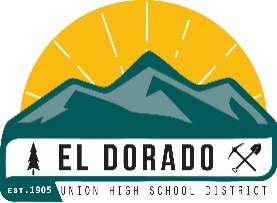 EDUCATION SPECIALIST (Special Education Teaching Position)       Anticipated Site: El Dorado High SchoolDISTRICT 
OVERVIEWThe El Dorado Union High School District is located in the Sierra Nevada foothills between Sacramento and South Lake Tahoe.The District’s boundaries encompass 1,250 square miles, including a large portion of ’s historic Gold Rush region.  The area includes about 40 communities along the Highway 50 corridor, including the towns of Placerville, El Dorado Hills, Cameron Park, Shingle Springs, Diamond Springs, Camino, and Pollock Pines.  A variety of new and existing homes, many with acreage, are available at reasonable prices within the District.Agriculture, tourism, and light industry are the area’s primary industries.  The community is served by Los Rios Community College District, Sierra Community College District, Cosumnes River Community College, California State University at Sacramento, and U.C. Davis.The District’s location and natural setting provide for exciting outdoor activities with the Sacramento River Delta on the western border, Lake Tahoe resort and ski area on the eastern border and the American River.The District serves 6,650 students in grades 9 through 12 and is comprised of four comprehensive high schools, a charter school, a Regional Occupational Program, and a continuation school.Apply online at:www.edjoin.org/eduhsdHuman Resources530.622-5081 or916.933-5165ext. 7228Fax 530.622-5982The successful candidate will possess the skills, knowledge, and abilities to:
Maintain and implement compliant IEP’s including, but not limited to, timeliness, procedures, and paperwork;Plan and adapt instruction in order to integrateappropriate strategies to meet the learning needs of allstudents;Use a variety of instructional strategies, resources, andtechnologies to meet students’ diverse learning needs;Maintain professional competence through participation in Professional Learning Communities, in-service education activities provided by the district, and/or in self-selected professional growth activities;Evaluate students and complete reports, as necessary, in academic career/life skills and behavioral areas usingformal and informal measures;Develop individualized, measurable goals and objectives aligned with content standards and/or course outcomes based on individual student needs and assessment results;Collaborate with and provide training to general education teachers and aides to support the academic success and IEP’s of special education students;  Routinely monitor the progress of special educationstudents in general education classes and modifysupports, as necessary;Effectively communicate with all stakeholders.
Requirements:Education Specialist Instruction Credential or equivalentEnglish Learner AuthorizationAuthorization in Autism Spectrum Disorders desirableApply online at: www.edjoin.org/eduhsdDISTRICT 
OVERVIEWThe El Dorado Union High School District is located in the Sierra Nevada foothills between Sacramento and South Lake Tahoe.The District’s boundaries encompass 1,250 square miles, including a large portion of ’s historic Gold Rush region.  The area includes about 40 communities along the Highway 50 corridor, including the towns of Placerville, El Dorado Hills, Cameron Park, Shingle Springs, Diamond Springs, Camino, and Pollock Pines.  A variety of new and existing homes, many with acreage, are available at reasonable prices within the District.Agriculture, tourism, and light industry are the area’s primary industries.  The community is served by Los Rios Community College District, Sierra Community College District, Cosumnes River Community College, California State University at Sacramento, and U.C. Davis.The District’s location and natural setting provide for exciting outdoor activities with the Sacramento River Delta on the western border, Lake Tahoe resort and ski area on the eastern border and the American River.The District serves 6,650 students in grades 9 through 12 and is comprised of four comprehensive high schools, a charter school, a Regional Occupational Program, and a continuation school.THE DISTRICT IS AN EQUAL OPPORTUNITY EMPLOYER AND   PROHIBITS UNLAWFUL DISCRIMINATION AND/OR HARASSMENT OF DISTRICT EMPLOYEES OR JOB APPLICANTS ON THE BASIS OF THE INDIVIDUAL’S ACTUAL OR PERCEIVED RACE, COLOR, ANCESTRY, NATIONAL ORIGIN, AGE, RELIGIOUS CREED, MARITAL STATUS, PREGNANCY, PHYSICAL OR MENTAL DISABILITY, MEDICAL CONDITION, GENETIC INFORMATION, MILITARY AND VETERAN STATUS, SEX, SEXUAL ORIENTATION, GENDER, GENDER IDENTITY, GENDER EXPRESSION, OR ASSOCIATION WITH A PERSON OR GROUP WITH ONE OR MORE OF THESE ACTUAL OR PERCEIVED CHARACTERISTICS.AL ORIENTATION.The successful candidate will possess the skills, knowledge, and abilities to:
Maintain and implement compliant IEP’s including, but not limited to, timeliness, procedures, and paperwork;Plan and adapt instruction in order to integrateappropriate strategies to meet the learning needs of allstudents;Use a variety of instructional strategies, resources, andtechnologies to meet students’ diverse learning needs;Maintain professional competence through participation in Professional Learning Communities, in-service education activities provided by the district, and/or in self-selected professional growth activities;Evaluate students and complete reports, as necessary, in academic career/life skills and behavioral areas usingformal and informal measures;Develop individualized, measurable goals and objectives aligned with content standards and/or course outcomes based on individual student needs and assessment results;Collaborate with and provide training to general education teachers and aides to support the academic success and IEP’s of special education students;  Routinely monitor the progress of special educationstudents in general education classes and modifysupports, as necessary;Effectively communicate with all stakeholders.
Requirements:Education Specialist Instruction Credential or equivalentEnglish Learner AuthorizationAuthorization in Autism Spectrum Disorders desirableApply online at: www.edjoin.org/eduhsdDISTRICT 
OVERVIEWThe El Dorado Union High School District is located in the Sierra Nevada foothills between Sacramento and South Lake Tahoe.The District’s boundaries encompass 1,250 square miles, including a large portion of ’s historic Gold Rush region.  The area includes about 40 communities along the Highway 50 corridor, including the towns of Placerville, El Dorado Hills, Cameron Park, Shingle Springs, Diamond Springs, Camino, and Pollock Pines.  A variety of new and existing homes, many with acreage, are available at reasonable prices within the District.Agriculture, tourism, and light industry are the area’s primary industries.  The community is served by Los Rios Community College District, Sierra Community College District, Cosumnes River Community College, California State University at Sacramento, and U.C. Davis.The District’s location and natural setting provide for exciting outdoor activities with the Sacramento River Delta on the western border, Lake Tahoe resort and ski area on the eastern border and the American River.The District serves 6,650 students in grades 9 through 12 and is comprised of four comprehensive high schools, a charter school, a Regional Occupational Program, and a continuation school.